รหัสวิชา 02 สังคมศึกษา ศาสนา และวัฒนธรรมสอบ วันเสาร์ ที่ 31 มกราคม 2558ตอนที่ 1 แบบปรนัย 4 ตัวเลือก  ข้อละ 2 คะแนน รวม 90 คะแนนข้อใดไม่เกี่ยวข้องกับหน้าที่พลเมืองไทย  เลือกตั้งผู้แทนราษฎรเสียภาษีให้แก่รัฐเสนอเรื่องราวร้องทุกข์การประกอบสัมมาอาชีพการวิเคราะห์ความสอดคล้องกับสาระ มาตรฐานการเรียนรู้ ตัวชี้วัด  	สาระที่ 		2   หน้าที่พลเมือง  วัฒนธรรม  และการดำเนินชีวิตในสังคมมาตรฐาน 	ส 2.1   เข้าใจและปฏิบัติตนตามหน้าที่ของการเป็นพลเมืองดี  มีค่านิยมที่ดีงามและธำรงรักษาประเพณีและวัฒนธรรมไทย ดำรงชีวิตอยู่ร่วมกันในสังคมไทยและสังคมโลกอย่างสันติสุขตัวชี้วัด		ชั้น ป.5 ข้อที่ 1 ยกตัวอย่างและปฏิบัติตนตามสถานภาพ  บทบาท   สิทธิเสรีภาพ  และหน้าที่ในฐานะพลเมืองดี คำตอบที่ถูกต้อง			3. เสนอเรื่องราวร้องทุกข์	แนวคิดในการอธิบายคำตอบ	การเสนอเรื่องราวร้องทุกข์ เป็นสิทธิของพลเมือง ตามรัฐธรรมนูญ มาตรา ๕๙ บุคคลย่อมมีสิทธิเสนอเรื่องราวร้องทุกข์และได้รับแจ้งผลการพิจารณา ภายในเวลาอันรวดเร็ว การเสนอเรื่องราวร้องทุกข์จึงเป็นสิทธิ ไม่ใช่หน้าที่การกระทำของบุคคลในข้อใดมีความผิดและต้องได้รับโทษสมภพกู้เงินจากเพื่อนข้างบ้านสมศักดิ์ขี่มอเตอร์ไซค์ซ้อนสามคนสมใจเก็บขยะไปหารายได้เพิ่มสมชายไปแจ้งความเรื่องขโมยขึ้นบ้านการวิเคราะห์ความสอดคล้องกับสาระ มาตรฐานการเรียนรู้ ตัวชี้วัด  	สาระที่ 		2   หน้าที่พลเมือง  วัฒนธรรม  และการดำเนินชีวิตในสังคมมาตรฐาน 	ส 2.1   เข้าใจและปฏิบัติตนตามหน้าที่ของการเป็นพลเมืองดี  มีค่านิยมที่ดีงามและธำรงรักษาประเพณีและวัฒนธรรมไทย ดำรงชีวิตอยู่ร่วมกันในสังคมไทยและสังคมโลกอย่างสันติสุขตัวชี้วัด		ชั้น ป.6 ข้อที่ 1 ปฏิบัติตามกฎหมายที่เกี่ยวข้องกับชีวิตประจำวันของครอบครัวและชุมชนคำตอบที่ถูกต้อง			2. สมศักดิ์ขี่มอเตอร์ไซค์ซ้อนสามคนแนวคิดในการอธิบายคำตอบ	การกวดขันวินัยจราจร รถจักรยานยนต์ในความผิดข้อหาหลักที่เกี่ยวกับความปลอดภัยและข้อหาที่เป็นปัญหาการจราจร มี 6 ข้อหาคือ 1.ผู้ขับขี่และผู้โดยสารสวมหมวกนิรภัยที่ไม่ได้มาตรฐานตามกฎกระทรวงกำหนด 2.ขับรถจักรยานยนต์ไม่ใกล้ขอบทางด้านซ้าย 3.อุปกรณ์ส่วนควบไม่สมบูรณ์ 4.ขับขี่จักรยานยนต์ฝ่าฝืนทิศทางการเดินรถ (ย้อนศร) 5.บรรทุกผู้โดยสารเกินกว่าที่กฎหมายกำหนด (ซ้อนสาม)หลักเสรีภาพสัมพันธ์กับข้อใดการประกอบอาชีพการไปใช้สิทธิเลือกตั้งการได้รับความคุ้มครองการปฏิบัติตามกฎหมายการวิเคราะห์ความสอดคล้องกับสาระ มาตรฐานการเรียนรู้ ตัวชี้วัด  	สาระที่ 		2   หน้าที่พลเมือง  วัฒนธรรม  และการดำเนินชีวิตในสังคมมาตรฐาน 	ส 2.1   เข้าใจและปฏิบัติตนตามหน้าที่ของการเป็นพลเมืองดี  มีค่านิยมที่ดีงามและธำรงรักษาประเพณีและวัฒนธรรมไทย ดำรงชีวิตอยู่ร่วมกันในสังคมไทยและสังคมโลกอย่างสันติสุขตัวชี้วัด		ชั้น ป.5 ข้อที่ 1 ยกตัวอย่างและปฏิบัติตนตามสถานภาพ  บทบาท   สิทธิเสรีภาพ  และหน้าที่ในฐานะพลเมืองดี คำตอบที่ถูกต้อง			1. การประกอบอาชีพแนวคิดในการอธิบายคำตอบ	1. เสรีภาพ  หมายถึง  ความเป็นอิสระของบุคคลที่จะกระทำการต่างๆได้ตามความต้องการของตน  โดยไม่ละเมิดต่อผู้อื่นและไม่ผิดกฎหมาย            			2. เสรีภาพของประชาชนไทยตามรัฐธรรมนูญ มีดังนี้                  				2.1 เสรีภาพในการนับถือศาสนา               				2.2 เสรีภาพในการประกอบอาชีพ               				2.3 เสรีภาพในร่างกาย               				2.4 เสรีภาพในเคหะสถาน               				2.5 เสรีภาพในการศึกษาอบรม               				2.6 เสรีภาพในการเดินทาง               				2.7 เสรีภาพในการพูด การเขียน การพิมพ์ การโฆษณา               				2.8 เสรีภาพในการรวมกันเป็นสมาคม สหภาพ สหกรณ์ และพรรคการเมือง               				2.9 เสรีภาพในการชุมนุมโดยสงบและปราศจากอาวุธ               				2.10 เสรีภาพในการส่งข่าวสารโดยทางไปรษณีย์หรือทางอื่นที่ชอบโดยกฎหมายข้อใดต่อไปนี้เป็นการเข้าร่วมชุมนุมที่ไม่ขัดต่อหลักกฎหมายปิดถนนบางสายเป็นสถานที่ชุมนุมร่วมชุมนุมอย่างสงบ ไม่พกพาอาวุธใดๆเปิดเครื่องขยายเสียงประกาศชักชวนประชาชนล่วงหน้าตั้งเวทีแสดงความคิดเห็นทางการเมืองอย่างเปิดเผยบริเวณสี่แยกการวิเคราะห์ความสอดคล้องกับสาระ มาตรฐานการเรียนรู้ ตัวชี้วัด  	สาระที่ 		2   หน้าที่พลเมือง  วัฒนธรรม  และการดำเนินชีวิตในสังคมมาตรฐาน 	ส 2.1   เข้าใจและปฏิบัติตนตามหน้าที่ของการเป็นพลเมืองดี  มีค่านิยมที่ดีงามและธำรงรักษาประเพณีและวัฒนธรรมไทย ดำรงชีวิตอยู่ร่วมกันในสังคมไทยและสังคมโลกอย่างสันติสุขตัวชี้วัด		ชั้น ป.6 ข้อที่ 1 ปฏิบัติตามกฎหมายที่เกี่ยวข้องกับชีวิตประจำวันของครอบครัวและชุมชนคำตอบที่ถูกต้อง			2. ร่วมชุมนุมอย่างสงบ ไม่พกพาอาวุธใดๆแนวคิดในการอธิบายคำตอบ	รัฐธรรมนูญแห่งราชอาณาจักรไทยพุทธศักราช 2540 มาตรา 44 วรรคแรก บัญญัติว่า “บุคคลย่อมมีเสรีภาพในการชุมนุมโดยสงบและปราศจากอาวุธ”ข้อใดต่อไปนี้เป็นการช่วยอนุรักษ์วัฒนธรรมไทยนุ่น ไปแสดงดนตรีไทยที่ประเทศญี่ปุ่นนก ไปทำงานพิเศษที่ร้านอาหารไทยในยุโรปนิด ชอบรับประทานข้าวเหนียวน้อย อยู่ต่างประเทศแต่เดินทางกลับไทยทุกปีการวิเคราะห์ความสอดคล้องกับสาระ มาตรฐานการเรียนรู้ ตัวชี้วัด  	สาระที่ 		2   หน้าที่พลเมือง  วัฒนธรรม  และการดำเนินชีวิตในสังคมมาตรฐาน 	ส 2.1   เข้าใจและปฏิบัติตนตามหน้าที่ของการเป็นพลเมืองดี  มีค่านิยมที่ดีงามและธำรงรักษาประเพณีและวัฒนธรรมไทย ดำรงชีวิตอยู่ร่วมกันในสังคมไทยและสังคมโลกอย่างสันติสุขตัวชี้วัด		ชั้น ป.6 ข้อที่ 2 วิเคราะห์การเปลี่ยนแปลงวัฒนธรรมตามกาลเวลาและธำรงรักษาวัฒนธรรมอันดีงามคำตอบที่ถูกต้อง			1. นุ่น ไปแสดงดนตรีไทยที่ประเทศญี่ปุ่นแนวคิดในการอธิบายคำตอบ	การกระทำของนุ่นเป็นการอนุรักษ์ และเผยแพร่วัฒนธรรมไทย6.  นักเรียนจะช่วยธำรงรักษาวัฒนธรรมอันดีงามของไทยให้คงอยู่ได้อย่างไร	1.  ใส่ชุดผ้าไหมเมื่อไปเที่ยวกับครอบครัว	2.  ปฏิบัติตามวิถีไทยทั้งการพูดและกิริยาท่าทาง	3.  ปฏิเสธการใช้สินค้าอุปโภค บริโภคจากต่างประเทศ	4.  เดินขบวนรณรงค์ให้คนในชุมชนอนุรักษ์วัฒนธรรมไทยการวิเคราะห์ความสอดคล้องกับสาระ มาตรฐานการเรียนรู้ ตัวชี้วัด  	สาระที่ 		2   หน้าที่พลเมือง  วัฒนธรรม  และการดำเนินชีวิตในสังคมมาตรฐาน 	ส 2.1   เข้าใจและปฏิบัติตนตามหน้าที่ของการเป็นพลเมืองดี  มีค่านิยมที่ดีงามและธำรงรักษาประเพณีและวัฒนธรรมไทย ดำรงชีวิตอยู่ร่วมกันในสังคมไทยและสังคมโลกอย่างสันติสุขตัวชี้วัด		ชั้น ป.6 ข้อที่ 2 วิเคราะห์การเปลี่ยนแปลงวัฒนธรรมตามกาลเวลาและธำรงรักษาวัฒนธรรมอันดีงามคำตอบที่ถูกต้อง			2.  ปฏิบัติตามวิถีไทยทั้งการพูดและกิริยาท่าทางแนวคิดในการอธิบายคำตอบ	การปฏิบัติตามวิถีไทยทั้งการพูดและกิริยาท่าทาง เป็นการธำรงรักษาวัฒนธรรมอันดีงามของไทย7.  บุคคลใดต่อไปนี้แสดงออกถึงการมีมารยาทไทยได้อย่างเหมาะสม	1.  ธิติมา นั่งลงกราบหน้าโต๊ะหมู่บูชา 3 ครั้ง	2.  นัดดา เลือกสวมหมวกใบเล็กๆ เวลาเข้าภายในอุโบสถ	3.  ชุมพล เดินค้อมตัวและประสานมือเมื่อเดินผ่านเพื่อนที่ยืนคุยกันอยู่	4.  วาสินี ตะโกนเรียกคุณครูประจำชั้นซึ่งพบกันที่ตลาดเพื่อจะไหว้ทักทายการวิเคราะห์ความสอดคล้องกับสาระ มาตรฐานการเรียนรู้ ตัวชี้วัด  	สาระที่ 		2   หน้าที่พลเมือง  วัฒนธรรม  และการดำเนินชีวิตในสังคมมาตรฐาน 	ส 2.1   เข้าใจและปฏิบัติตนตามหน้าที่ของการเป็นพลเมืองดี  มีค่านิยมที่ดีงามและธำรงรักษาประเพณีและวัฒนธรรมไทย ดำรงชีวิตอยู่ร่วมกันในสังคมไทยและสังคมโลกอย่างสันติสุขตัวชี้วัด		ชั้น ป.6 ข้อที่ 3 แสดงออกถึงมารยาทไทยได้เหมาะสมถูกกาลเทศะคำตอบที่ถูกต้อง			1.  ธิติมา นั่งลงกราบหน้าโต๊ะหมู่บูชา 3 ครั้งแนวคิดในการอธิบายคำตอบ	-8.  บุคคลในข้อใดต่อไปนี้มีพฤติกรรมเหมาะสมในการรับรู้ข้อมูลข่าวสาร	1. น้ำตาล ติดตามอ่านข่าวสารจากแหล่งเดียวทุกวัน	2. น้ำเพชร ชอบอ่านแต่ข่าวบันเทิงในหนังสือพิมพ์ทุกเล่ม	3. น้ำอ้อย ส่งข่าวที่ได้รับฟังมาให้เพื่อนๆรับรู้ทันทีทุกครั้ง	4. น้ำฝน ไม่อ่านข่าวและข้อมูลที่ไม่มีการอ้างอิงแหล่งที่มาการวิเคราะห์ความสอดคล้องกับสาระ มาตรฐานการเรียนรู้ ตัวชี้วัด  	สาระที่ 		2   หน้าที่พลเมือง  วัฒนธรรม  และการดำเนินชีวิตในสังคมมาตรฐาน 	ส 2.1   เข้าใจและปฏิบัติตนตามหน้าที่ของการเป็นพลเมืองดี  มีค่านิยมที่ดีงามและธำรงรักษาประเพณีและวัฒนธรรมไทย ดำรงชีวิตอยู่ร่วมกันในสังคมไทยและสังคมโลกอย่างสันติสุขตัวชี้วัด		ชั้น ป.6 ข้อที่ 5 ติดตามข้อมูล ข่าวสาร เหตุการณ์ต่าง ๆ ในชีวิตประจำวัน เลือกรับและใช้ข้อมูล ข่าวสารในการเรียนรู้ได้เหมาะสมคำตอบที่ถูกต้อง			4. น้ำฝน ไม่อ่านข่าวและข้อมูลที่ไม่มีการอ้างอิงแหล่งที่มาแนวคิดในการอธิบายคำตอบ	-9. การจัดให้คนไทยมีการศึกษาขั้นพื้นฐานตรงกับสิทธิเด็กในข้อใด	1. สิทธิที่จะมีส่วนร่วม	2. สิทธิที่จะได้รับการพัฒนา	3. สิทธิที่จะได้รับการปกป้อง	4. สิทธิที่จะเข้าถึงวัฒนธรรมการวิเคราะห์ความสอดคล้องกับสาระ มาตรฐานการเรียนรู้ ตัวชี้วัด  	สาระที่ 		2   หน้าที่พลเมือง  วัฒนธรรม  และการดำเนินชีวิตในสังคมมาตรฐาน 	ส 2.1   เข้าใจและปฏิบัติตนตามหน้าที่ของการเป็นพลเมืองดี  มีค่านิยมที่ดีงามและธำรงรักษาประเพณีและวัฒนธรรมไทย ดำรงชีวิตอยู่ร่วมกันในสังคมไทยและสังคมโลกอย่างสันติสุขตัวชี้วัด		ชั้น ป.5 ข้อที่ 2 เสนอวิธีการปกป้องคุ้มครองตนเองหรือผู้อื่นจากการละเมิดสิทธิเด็กคำตอบที่ถูกต้อง			2. สิทธิที่จะได้รับการพัฒนาแนวคิดในการอธิบายคำตอบ	สิทธิขั้นพื้นฐานของเด็ก 4 ประการ  ได้แก่ 1.สิทธิที่จะมีชีวิตรอด 2.สิทธิที่จะได้รับการพัฒนา 3.สิทธิที่จะได้รับความคุ้มครอง 4.สิทธิที่ในการมีส่วนร่วม 10. ศาสนาประเภทเอกเทวนิยม หมายความว่าอย่างไร	1. ห้ามมีผู้นำทางศาสนา	2. เคารพบูชาเทวรูปต่างๆ	3. เชื่อในพระเจ้าองค์เดียว	4. ไม่เชื่อเรื่องนรก สวรรค์การวิเคราะห์ความสอดคล้องกับสาระ มาตรฐานการเรียนรู้ ตัวชี้วัด  	สาระที่ 		1 ศาสนา ศีลธรรม จริยธรรมมาตรฐาน 	ส 1.1 รู้ และเข้าใจประวัติ ความสำคัญ ศาสดา หลักธรรมของพระพุทธศาสนาหรือศาสนา ที่ตนนับถือและศาสนาอื่น  มีศรัทธาที่ถูกต้อง ยึดมั่นและปฏิบัติตามหลักธรรม เพื่ออยู่ร่วมกันอย่างสันติสุขตัวชี้วัด		ชั้น ป.4 ข้อ 1 อธิบายความสำคัญของพระพุทธศาสนา  หรือศาสนาที่ตนนับถือ ในฐานะเป็นศูนย์รวมจิตใจของศาสนิกชน			คำตอบที่ถูกต้อง			3. เชื่อในพระเจ้าองค์เดียว	แนวคิดในการอธิบายคำตอบ	เอกเทวนิยม คือความเชื่อว่ามีพระเป็นเจ้าเป็นเทวดาองค์เดียว หรือความเชื่อว่าพระเป็นเจ้าเป็นหนึ่งเดียว (ไม่ทรงแบ่งภาค) แนวคิดเอกเทวนิยมแบบบริสุทธิ์พบในศาสนายูดาห์และศาสนาอิสลาม ส่วนแบบอ่อนพบในศาสนาคริสต์ส่วนใหญ่11. ตามความเชื่อของศาสนาพราหมณ์ เกษตรกรและพ่อค้าอยู่ในวรรณะใด	1. พราหมณ์	2. กษัตริย์	3. แพศย์	4. ศูทรการวิเคราะห์ความสอดคล้องกับสาระ มาตรฐานการเรียนรู้ ตัวชี้วัด  	สาระที่ 		1 ศาสนา ศีลธรรม จริยธรรมมาตรฐาน 	ส 1.1 รู้ และเข้าใจประวัติ ความสำคัญ ศาสดา หลักธรรมของพระพุทธศาสนาหรือศาสนา ที่ตนนับถือและศาสนาอื่น  มีศรัทธาที่ถูกต้อง ยึดมั่นและปฏิบัติตามหลักธรรม เพื่ออยู่ร่วมกันอย่างสันติสุขตัวชี้วัด		ชั้น ป.5 ข้อ 1 วิเคราะห์ความสำคัญของพระพุทธศาสนาหรือศาสนาที่ตนนับถือ ในฐานะที่เป็นมรดกทางวัฒนธรรมและหลักในการพัฒนาชาติไทย		คำตอบที่ถูกต้อง			3. แพศย์	แนวคิดในการอธิบายคำตอบ	ชนชั้น - วรรณะ แบ่งออกเป็น 4 ชั้น ส่วนจัณฑาลไม่นับเป็นวรรณะใด วรรณะพราหมณ์ คือ ผู้ทำพิธีกรรม มีหน้าที่ติดต่อกับเทพเจ้า สั่งสอนศาสนาและประกอบพิธีกรรมแก่ประชาชนทุกวรรณะ รวมถึงมีหน้าที่ศึกษา จดจำและสืบต่อคัมภีร์พระเวท วรรณะกษัตริย์ คือ กษัตริย์หรือนักรบ ทำหน้าที่ป้องกันชาติบ้านเมือง และทำศึกสงคราม วรรณะแพศย์ คือ ผู้ประกอบพาณิชกรรม เกษตรกรรม ซึ่งเป็นวรรณะของคนส่วนใหญ่ในสังคม วรรณะศูทร คือ กรรมกร12. “ขอสันติจงมีแด่ท่าน” เป็นคำกล่าวทักทายของผู้นับถือศาสนาใด	1. พราหมณ์	2. อิสลาม	3. คริสต์	4. พุทธการวิเคราะห์ความสอดคล้องกับสาระ มาตรฐานการเรียนรู้ ตัวชี้วัด  	สาระที่ 		1 ศาสนา ศีลธรรม จริยธรรมมาตรฐาน 	ส 1.1 รู้ และเข้าใจประวัติ ความสำคัญ ศาสดา หลักธรรมของพระพุทธศาสนาหรือศาสนา ที่ตนนับถือและศาสนาอื่น  มีศรัทธาที่ถูกต้อง ยึดมั่นและปฏิบัติตามหลักธรรม เพื่ออยู่ร่วมกันอย่างสันติสุขตัวชี้วัด		ชั้น ป.4 ข้อ 7 ปฏิบัติตนตามหลักธรรมของศาสนาที่ตนนับถือ เพื่อการอยู่ร่วมกันเป็นชาติได้อย่างสมานฉันท์		คำตอบที่ถูกต้อง			2. อิสลาม	แนวคิดในการอธิบายคำตอบ	-13. เพราะเหตุใดศาสนาคริสต์จึงสอนให้มนุษย์มีความรักต่อกัน	1. มนุษย์ต่างมีภาระรับผิดชอบในครอบครัว	2. มนุษย์ทุกคนล้วนเป็นบุตรของพระเจ้า	3. มนุษย์จำเป็นต้องพึงพาอาศัยกัน	4. มนุษย์ต้องการความสามัคคีการวิเคราะห์ความสอดคล้องกับสาระ มาตรฐานการเรียนรู้ ตัวชี้วัด  	สาระที่ 		1 ศาสนา ศีลธรรม จริยธรรมมาตรฐาน 	ส 1.1 รู้ และเข้าใจประวัติ ความสำคัญ ศาสดา หลักธรรมของพระพุทธศาสนาหรือศาสนา ที่ตนนับถือและศาสนาอื่น  มีศรัทธาที่ถูกต้อง ยึดมั่นและปฏิบัติตามหลักธรรม เพื่ออยู่ร่วมกันอย่างสันติสุขตัวชี้วัด		ชั้น ป.6 ข้อ 8 อธิบายหลักธรรมสำคัญของศาสนาอื่นๆ โดยสังเขปคำตอบที่ถูกต้อง			2. มนุษย์ทุกคนล้วนเป็นบุตรของพระเจ้า	แนวคิดในการอธิบายคำตอบ	-14. คำสอนของทุกศาสนาสอดคล้องกันในเรื่องใด	1. การมีศรัทธาในพระเจ้าองค์เดียว	2. การเคารพบิดามารดา	3. การไหว้ทิศ	4. การบูชาไฟการวิเคราะห์ความสอดคล้องกับสาระ มาตรฐานการเรียนรู้ ตัวชี้วัด  	สาระที่ 		1 ศาสนา ศีลธรรม จริยธรรมมาตรฐาน 	ส 1.1 รู้ และเข้าใจประวัติ ความสำคัญ ศาสดา หลักธรรมของพระพุทธศาสนาหรือศาสนา ที่ตนนับถือและศาสนาอื่น  มีศรัทธาที่ถูกต้อง ยึดมั่นและปฏิบัติตามหลักธรรม เพื่ออยู่ร่วมกันอย่างสันติสุขตัวชี้วัด		ชั้น ป.6 ข้อ 8 อธิบายหลักธรรมสำคัญของศาสนาอื่นๆ โดยสังเขปคำตอบที่ถูกต้อง			2. การเคารพบิดามารดาแนวคิดในการอธิบายคำตอบ	-15. คุณธรรมในข้อใดควรปลูกฝังมากที่สุด เพื่อการเป็นพลเมืองดีในสังคม	1. ความใจกว้าง	2. ความกล้าแสดงออก	3. ความมีน้ำอดน้ำทน	4. ความซื่อสัตย์สุจริตการวิเคราะห์ความสอดคล้องกับสาระ มาตรฐานการเรียนรู้ ตัวชี้วัด  	สาระที่ 		1 ศาสนา ศีลธรรม จริยธรรมมาตรฐาน 	ส 1.1 รู้ และเข้าใจประวัติ ความสำคัญ ศาสดา หลักธรรมของพระพุทธศาสนาหรือศาสนา ที่ตนนับถือและศาสนาอื่น  มีศรัทธาที่ถูกต้อง ยึดมั่นและปฏิบัติตามหลักธรรม เพื่ออยู่ร่วมกันอย่างสันติสุขตัวชี้วัด		ชั้น ป.4 ข้อ 7 ปฏิบัติตนตามหลักธรรมของศาสนาที่ตนนับถือ เพื่อการอยู่ร่วมกันเป็นชาติได้อย่างสมานฉันท์คำตอบที่ถูกต้อง			4. ความซื่อสัตย์สุจริตแนวคิดในการอธิบายคำตอบ	-16. ขณะอยู่ในบริเวณวัดหรือศาสนสถาน นักเรียนไม่ควรกระทำสิ่งใด	1. ทบทวนหนังสือเพื่อเตรียมตัวสอบ	2. เดินสำรวจและจดชื่อพันธุ์ไม้ต่างๆ	3. ฝึกซ้องร้องเพลงประจำโรงเรียน	4. นั่งทำการบ้านการวิเคราะห์ความสอดคล้องกับสาระ มาตรฐานการเรียนรู้ ตัวชี้วัด  	สาระที่ 		1 ศาสนา ศีลธรรม จริยธรรมมาตรฐาน 	ส 1.1 รู้ และเข้าใจประวัติ ความสำคัญ ศาสดา หลักธรรมของพระพุทธศาสนาหรือศาสนา ที่ตนนับถือและศาสนาอื่น  มีศรัทธาที่ถูกต้อง ยึดมั่นและปฏิบัติตามหลักธรรม เพื่ออยู่ร่วมกันอย่างสันติสุขตัวชี้วัด		ชั้น ป.6 ข้อ 9 อธิบายลักษณะสำคัญของศาสนพิธีพิธีกรรมของศาสนาอื่นๆ และปฏิบัติตนได้อย่างเหมาะสมเมื่อต้องเข้าร่วมพิธีคำตอบที่ถูกต้อง			3. ฝึกซ้องร้องเพลงประจำโรงเรียนแนวคิดในการอธิบายคำตอบ	-17. ผู้ที่ตั้งสัจจะในเรื่องใดต่อไปนี้ ย่อมได้รับผลครอบคลุมข้ออื่นทุกข้อ	1. สัจจะที่จะไม่กล่าวคำเท็จ	2. สัจจะที่จะกระทำความดี	3. สัจจะที่จะไม่เกียจคร้าน	4. สัจจะที่จะอดทนการวิเคราะห์ความสอดคล้องกับสาระ มาตรฐานการเรียนรู้ ตัวชี้วัด  	สาระที่ 		1 ศาสนา ศีลธรรม จริยธรรมมาตรฐาน 	ส 1.1 รู้ และเข้าใจประวัติ ความสำคัญ ศาสดา หลักธรรมของพระพุทธศาสนาหรือศาสนา ที่ตนนับถือและศาสนาอื่น  มีศรัทธาที่ถูกต้อง ยึดมั่นและปฏิบัติตามหลักธรรม เพื่ออยู่ร่วมกันอย่างสันติสุขตัวชี้วัด		ชั้น ป.5 ข้อ 7 ปฏิบัติตนตามหลักธรรมของศาสนาที่ตนนับถือ เพื่อการพัฒนาตนเองและสิ่งแวดล้อมคำตอบที่ถูกต้อง			2. สัจจะที่จะกระทำความดีแนวคิดในการอธิบายคำตอบ	-18. พิธีกรรมใดที่ต้องจัดขึ้นภายในช่วงเวลา 1 เดือน หลังออกพรรษา	1. พิธีบรรพชา	2. พิธีอุปสมบท	3. พิธีทอดกฐิน	4. พิธีทอดผ้าป่าการวิเคราะห์ความสอดคล้องกับสาระ มาตรฐานการเรียนรู้ ตัวชี้วัด  	สาระที่ 		1 ศาสนา ศีลธรรม จริยธรรมมาตรฐาน 	ส  1.2   เข้าใจ ตระหนักและปฏิบัติตนเป็นศาสนิกชนที่ดี  และธำรงรักษาพระพุทธศาสนาหรือศาสนาที่ตนนับถือตัวชี้วัด		ชั้น ป.6 ข้อ 3 อธิบายประโยชน์ของการเข้าร่วมใน ศาสนพิธี  พิธีกรรม และกิจกรรมใน
วันสำคัญทางศาสนา ตามที่กำหนด และปฏิบัติตนได้ถูกต้องคำตอบที่ถูกต้อง			3. พิธีทอดกฐินแนวคิดในการอธิบายคำตอบ	กฐิน (บาลี: กฐิน) เป็นศัพท์ในพระวินัยปิฎกเถรวาท เป็นชื่อเรียกผ้าไตรจีวรที่พระพุทธเจ้าทรงอนุญาตให้ภิกษุผู้อยู่จำพรรษาครบ 3 เดือนแล้ว สามารถรับมานุ่งห่มได้ โดยคำว่าการทอดกฐิน หรือการกรานกฐิน จัดเป็นสังฆกรรมประเภทหนึ่งตามพระวินัยบัญญัติเถรวาทที่มีกำหนดเวลา คือพระสงฆ์สามารถกระทำสังฆกรรมนี้ได้นับแต่วันแรม 1 ค่ำ เดือน 11 ไปจนถึงวันขึ้น 15 ค่ำ เดือน 12 เท่านั้น19. พื้นที่บริเวณใดของประเทศไทย ที่มีฝนตกชุกในช่วงฤดูหนาว	1. ภาคตะวันตก	2. ภาคเหนือตอนบน	3. ภาคกลางตอนล่าง	4. ภาคใต้ฝั่งตะวันออกการวิเคราะห์ความสอดคล้องกับสาระ มาตรฐานการเรียนรู้ ตัวชี้วัด  	สาระที่ 		5 ภูมิศาสตร์มาตรฐาน 	ส  5.1 เข้าใจลักษณะของโลกทางกายภาพ  และความสัมพันธ์ของสรรพสิ่งซึ่งมีผลต่อกันและกัน ในระบบของธรรมชาติ  ใช้แผนที่และเครื่องมือทางภูมิศาสตร์ในการค้นหา วิเคราะห์  สรุป และใช้ข้อมูลภูมิสารสนเทศอย่างมีประสิทธิภาพตัวชี้วัด		ชั้น ป.6 ข้อ 2 อธิบายความสัมพันธ์ระหว่างลักษณะทางกายภาพกับปรากฏการณ์ทางธรรมชาติของประเทศคำตอบที่ถูกต้อง			4. ภาคใต้ฝั่งตะวันออกแนวคิดในการอธิบายคำตอบ	ลมมรสุม (Monsoon) ลมมรสุมตะวันตกเฉียงใต้ พัดจากมหาสมุทรอินเดียเข้าสู่ประเทศไทย ในระหว่างเดือนพฤษภาคม ถึงต้นเดือนตุลาคม หอบเอาความชื้นจากทะเล มาปะทะแนวเขา เกิดเป็นฝนตกชุกในแถบภาคใต้ฝั่งอันมัน พัดผ่านไทยขึ้นเหนือสู่ประเทศจีนต่อไป ลมมรสุมตะวันออกเฉียงเหนือ พัดจากแถบไซบีเรียและจีน ในระหว่างเดือนตุลาคมถึงเดือนกุมภาพันธ์ พาอากาศแห้งและเย็น ลงมาปกคลุมตอนเหนือถึงตอนกลาง ของประเทศไทย แล้วหอบเอาความชื้นใ่นไทย ไปตกเป็นฝนในแถบภาคใต้ฝั่งอ่าวไทย แต่ฝนจะน้อยลงมาก ในระหว่างเดือนมกราคมถึงเดือนกุมภาพันธ์20. หากพายุไต้ฝุ่นเคลื่อนที่เข้าสู่ตอนบนของประเทศเวียดนามและลาว จะส่งผลให้มีฝนตกชุกหนาแน่นในภาคใดของประเทศไทย	1. ภาคใต้	2. ภาคกลาง	3. ภาคตะวันตก	4. ภาคตะวันออกเฉียงเหนือการวิเคราะห์ความสอดคล้องกับสาระ มาตรฐานการเรียนรู้ ตัวชี้วัด  	สาระที่ 		5 ภูมิศาสตร์มาตรฐาน 	ส  5.1 เข้าใจลักษณะของโลกทางกายภาพ  และความสัมพันธ์ของสรรพสิ่งซึ่งมีผลต่อกันและกัน ในระบบของธรรมชาติ  ใช้แผนที่และเครื่องมือทางภูมิศาสตร์ในการค้นหา วิเคราะห์  สรุป และใช้ข้อมูลภูมิสารสนเทศอย่างมีประสิทธิภาพตัวชี้วัด		ชั้น ป.6 ข้อ 2 อธิบายความสัมพันธ์ระหว่างลักษณะทางกายภาพกับปรากฏการณ์ทางธรรมชาติของประเทศคำตอบที่ถูกต้อง			4. ภาคตะวันออกเฉียงเหนือแนวคิดในการอธิบายคำตอบ	-21. สินามิ เกิดจากสาเหตุใด	1. คลื่นปะทะกัน	2. พายุหมุนรุนแรง	3. แผ่นดินไหวใต้สมุทร	4. กระแสน้ำเปลี่ยนทิศทางการวิเคราะห์ความสอดคล้องกับสาระ มาตรฐานการเรียนรู้ ตัวชี้วัด  	สาระที่ 		5 ภูมิศาสตร์มาตรฐาน 	ส  5.1 เข้าใจลักษณะของโลกทางกายภาพ  และความสัมพันธ์ของสรรพสิ่งซึ่งมีผลต่อกันและกัน ในระบบของธรรมชาติ  ใช้แผนที่และเครื่องมือทางภูมิศาสตร์ในการค้นหา วิเคราะห์  สรุป และใช้ข้อมูลภูมิสารสนเทศอย่างมีประสิทธิภาพตัวชี้วัด		ชั้น ป.6 ข้อ 2 อธิบายความสัมพันธ์ระหว่างลักษณะทางกายภาพกับปรากฏการณ์ทางธรรมชาติของประเทศ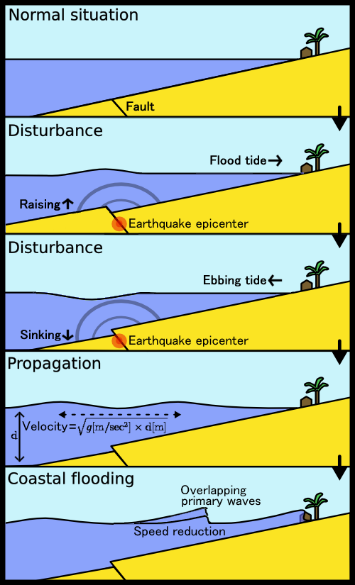 คำตอบที่ถูกต้อง			3. แผ่นดินไหวใต้สมุทรแนวคิดในการอธิบายคำตอบ	คลื่นสึนามิเกิดขึ้นได้จากหลายสาเหตุด้วยกันดังนี้     1. การระเบิดอย่างรุนแรงของภูเขาไฟใกล้ทะเล       2. การเกิดแผ่นดินเลื่อนถล่มหรือแผ่นดินไหวใต้ทะเล หรือใกล้ชายฝั่งทะเล     3. การเกิดจากก้อนหินขนาดใหญ่ตกลงในอ่าวหรือมหาสมุทร     4. การเคลื่อนตัวของแผ่นเปลือกโลกด้วยแรงเทคโทนิคจากแผ่นดินไหว     5. การเกิดระเบิดใหญ่ใต้น้ำจากนิวเคลียร์22. ตัวกระทำใดมีอิทธิพลต่อการเปลี่ยนแปลงลักษณะภูมิประเทศของไทยมากที่สุด	1. น้ำ	2. ลม	3. คลื่น	4. น้ำใต้ดินการวิเคราะห์ความสอดคล้องกับสาระ มาตรฐานการเรียนรู้ ตัวชี้วัด  	สาระที่ 		5 ภูมิศาสตร์มาตรฐาน 	ส  5.2 เข้าใจปฏิสัมพันธ์ระหว่างมนุษย์กับสภาพแวดล้อมทางกายภาพที่ก่อให้เกิดการสร้างสรรค์วัฒนธรรม  มีจิตสำนึกและมีส่วนร่วมในการอนุรักษ์ทรัพยากร และสิ่งแวดล้อม เพื่อการพัฒนาที่ยั่งยืนตัวชี้วัด		ชั้น ป.6 ข้อ 2 อธิบายการแปลงสภาพธรรมชาติในประเทศไทยจากอดีตถึงปัจจุบัน และผลที่เกิดขึ้นจากการเปลี่ยนแปลงนั้นคำตอบที่ถูกต้อง			1. น้ำแนวคิดในการอธิบายคำตอบ	-23. แม่น้ำสายใดไหลคดเคี้ยวและมีความยาวมากที่สุด	1. แม่น้ำชี	2. แม่น้ำปิง	3. แม่น้ำยม	4. แม่น้ำน่านการวิเคราะห์ความสอดคล้องกับสาระ มาตรฐานการเรียนรู้ ตัวชี้วัด  	สาระที่ 		5 ภูมิศาสตร์มาตรฐาน 	ส  5.1 เข้าใจลักษณะของโลกทางกายภาพ  และความสัมพันธ์ของสรรพสิ่งซึ่งมีผลต่อกันและกัน ในระบบของธรรมชาติ  ใช้แผนที่และเครื่องมือทางภูมิศาสตร์ในการค้นหา วิเคราะห์  สรุป และใช้ข้อมูลภูมิสารสนเทศอย่างมีประสิทธิภาพตัวชี้วัด		ชั้น ป.5 ข้อ 2 ระบุลักษณะภูมิลักษณ์ที่สำคัญในภูมิภาคของตนเองในแผนที่คำตอบที่ถูกต้อง			1. แม่น้ำชีแนวคิดในการอธิบายคำตอบ	แม่น้ำชี เป็นสาขาหนึ่งของแม่น้ำมูล เกิดจากที่ราบด้านตะวันออกของเทือกเขาเพชรบูรณ์นับตั้งแต่เขาสันปันน้ำ เขาแปปันน้ำ เขาเสลียงตาถาด เขาอุ้มน้ำ เขายอดชี เขาครอก จนถึงเขาเทวดา ซึ่งเป็นแนวภูเขาชายเขตแดนด้านตะวันตกเฉียงเหนือของจังหวัดชัยภูมิ โดยมีสาขาหลัก 5 ลำน้ำซึ่งประกอบไปด้วย ลำน้ำพอง ลำน้ำปาว ลำน้ำเซิน ลำน้ำพรมและลำน้ำยัง แม่น้ำชีถือว่าเป็นแม่น้ำที่มีความยาวมากที่สุดในประเทศไทย ไหลผ่านจังหวัดชัยภูมิ จังหวัดนครราชสีมา จังหวัดขอนแก่น จังหวัดมหาสารคาม จังหวัดร้อยเอ็ด จังหวัดยโสธร จังหวัดศรีสะเกษ และไหลไปบรรจบกับแม่น้ำมูลที่บ้านวังยาง รอยต่อจังหวัด  ศรีสะเกษ กับ จังหวัดอุบลราชธานี มีความยาวทั้งสิ้น 765 กิโลเมตร24. แนวพระราชดำริของพระบาทสมเด็จพระเจ้าอยู่หัวที่ช่วยแก้ปัญหาอุทกภัยในเขตที่ราบลุ่มแม่น้ำ คือโครงการใด	1. แก้มลิง	2. แกล้งดิน	3. หญ้าแฝก	4. กังหันน้ำชัยพัฒนาการวิเคราะห์ความสอดคล้องกับสาระ มาตรฐานการเรียนรู้ ตัวชี้วัด  	สาระที่ 		5 ภูมิศาสตร์มาตรฐาน 	ส  5.2 เข้าใจปฏิสัมพันธ์ระหว่างมนุษย์กับสภาพแวดล้อมทางกายภาพที่ก่อให้เกิดการสร้างสรรค์วัฒนธรรม  มีจิตสำนึกและมีส่วนร่วมในการอนุรักษ์ทรัพยากร และสิ่งแวดล้อม เพื่อการพัฒนาที่ยั่งยืนตัวชี้วัด		ชั้น ป.6 ข้อ 1 วิเคราะห์ความสัมพันธ์ระหว่างสิ่งแวดล้อมทางธรรมชาติกับสิ่งแวดล้อมทางสังคมในประเทศ คำตอบที่ถูกต้อง			1. แก้มลิงแนวคิดในการอธิบายคำตอบ	โครงการแก้มลิง เป็นแนวคิดในพระราชดำริของพระบาทสมเด็จพระเจ้าอยู่หัว เพื่อแก้ปัญหาอุทกภัย โดยพระองค์ทรงตระหนักถึงความรุนแรงของอุทกภัยที่เกิดขึ้นในกรุงเทพมหานคร เมื่อปี พ.ศ.2538 จึงมีพระราชดำริ "โครงการแก้มลิง" ขึ้น เมื่อวันที่ ๑๔ พฤศจิกายน พ.ศ.๒๕๓๘25. พฤติกรรมใดเป็นมิตรกับสิ่งแวดล้อม	1. ลดการใช้โฟม	2. เผาขยะและซังข้าว	3. รวบรวมขยะทิ้งไว้โดยไม่ต้องแยก	4. สร้างบ้านด้วยไม้แทนอิฐและปูนการวิเคราะห์ความสอดคล้องกับสาระ มาตรฐานการเรียนรู้ ตัวชี้วัด  	สาระที่ 		5 ภูมิศาสตร์มาตรฐาน 	ส  5.2 เข้าใจปฏิสัมพันธ์ระหว่างมนุษย์กับสภาพแวดล้อมทางกายภาพที่ก่อให้เกิดการสร้างสรรค์วัฒนธรรม  มีจิตสำนึกและมีส่วนร่วมในการอนุรักษ์ทรัพยากร และสิ่งแวดล้อม เพื่อการพัฒนาที่ยั่งยืนตัวชี้วัด		ชั้น ป.6 ข้อ 1 วิเคราะห์ความสัมพันธ์ระหว่างสิ่งแวดล้อมทางธรรมชาติกับสิ่งแวดล้อมทางสังคมในประเทศ คำตอบที่ถูกต้อง			1. ลดการใช้โฟมแนวคิดในการอธิบายคำตอบ	-26. วิธีการใดมีความสำคัญที่สุดในการป้องกันปัญหาการขาดแคลนน้ำ	1. ขุดลอกคูคลอง	2. รักษาต้นน้ำลำธาร	3. สร้างเขื่อนกักเก็บน้ำ	4. สร้างคลองชลประทานการวิเคราะห์ความสอดคล้องกับสาระ มาตรฐานการเรียนรู้ ตัวชี้วัด  	สาระที่ 		5 ภูมิศาสตร์มาตรฐาน 	ส  5.2 เข้าใจปฏิสัมพันธ์ระหว่างมนุษย์กับสภาพแวดล้อมทางกายภาพที่ก่อให้เกิดการสร้างสรรค์วัฒนธรรม  มีจิตสำนึกและมีส่วนร่วมในการอนุรักษ์ทรัพยากร และสิ่งแวดล้อม เพื่อการพัฒนาที่ยั่งยืนตัวชี้วัด		ชั้น ป.5 ข้อ 2 อธิบายอิทธิพลของสิ่งแวดล้อมทางธรรมชาติที่ก่อให้เกิดวิถีชีวิตและการสร้างสรรค์วัฒนธรรมในภูมิภาคคำตอบที่ถูกต้อง			2. รักษาต้นน้ำลำธารแนวคิดในการอธิบายคำตอบ	-27. ปัจจุบันเกษตรกรหันมาใช้ปุ๋ยอินทรีย์แทนปุ๋ยเคมีกันมากขึ้นเพราะเหตุใด	1. ปุ๋ยอินทรีย์ช่วยให้ต้นไม้เจริญเติบโตเร็ว	2. ปุ๋ยเคมีหาซื้อได้ยากและเสื่อมคุณภาพเร็ว	3. ปุ๋ยอินทรีย์รักษาคุณภาพชีวิตและสิ่งแวดล้อม	4. ปุ๋ยเคมีราคาแพงเพราะนำเข้าจากต่างประเทศการวิเคราะห์ความสอดคล้องกับสาระ มาตรฐานการเรียนรู้ ตัวชี้วัด  	สาระที่ 		5 ภูมิศาสตร์มาตรฐาน 	ส  5.2 เข้าใจปฏิสัมพันธ์ระหว่างมนุษย์กับสภาพแวดล้อมทางกายภาพที่ก่อให้เกิดการสร้างสรรค์วัฒนธรรม  มีจิตสำนึกและมีส่วนร่วมในการอนุรักษ์ทรัพยากร และสิ่งแวดล้อม เพื่อการพัฒนาที่ยั่งยืนตัวชี้วัด		ชั้น ป.6 ข้อ 1 วิเคราะห์ความสัมพันธ์ระหว่างสิ่งแวดล้อมทางธรรมชาติกับสิ่งแวดล้อมทางสังคมในประเทศ คำตอบที่ถูกต้อง			3. ปุ๋ยอินทรีย์รักษาคุณภาพชีวิตและสิ่งแวดล้อมแนวคิดในการอธิบายคำตอบ	-28. สิ่งใดมีความสำคัญต่อการศึกษาและความเข้าใจในวิชาประวัติศาสตร์มากที่สุด	1. ภาพประวัติศาสตร์	2. อุทยานประวัติศาสตร์	3. หลักฐานทางประวัติศาสตร์	4. บุคคลสำคัญในประวัติศาสตร์การวิเคราะห์ความสอดคล้องกับสาระ มาตรฐานการเรียนรู้ ตัวชี้วัด  	สาระที่ 		4  ประวัติศาสตร์มาตรฐาน 	ส  4.1 เข้าใจความหมาย ความสำคัญของเวลา และยุคสมัยทางประวัติศาสตร์ สามารถใช้วิธีการทางประวัติศาสตร์มาวิเคราะห์เหตุการณ์ต่าง ๆ อย่างเป็นระบบตัวชี้วัด		ชั้น ป.6 ข้อ 1 อธิบายความสำคัญของวิธีการทางประวัติศาสตร์ในการศึกษาเรื่องราวทางประวัติศาสตร์อย่างง่าย ๆ สังคมในประเทศ คำตอบที่ถูกต้อง			3. หลักฐานทางประวัติศาสตร์แนวคิดในการอธิบายคำตอบ	-29. การค้าระหว่างไทยกับจีนในยุครัตนโกสินทร์รุ่งเรืองมากในสมัยใด	1. รัชกาลที่ 1	2. รัชกาลที่ 2	3. รัชกาลที่ 3	4. รัชกาลที่ 4การวิเคราะห์ความสอดคล้องกับสาระ มาตรฐานการเรียนรู้ ตัวชี้วัด  	สาระที่ 		4  ประวัติศาสตร์มาตรฐาน 	ส  4.3 เข้าใจความเป็นมาของชาติไทย วัฒนธรรม ภูมิปัญญาไทย มีความรัก  ความภูมิใจและธำรงความเป็นไทย ตัวชี้วัด		ชั้น ป.6 ข้อ 3 ยกตัวอย่างผลงานของบุคคลสำคัญด้านต่างๆสมัยรัตนโกสินทร์คำตอบที่ถูกต้อง			3. รัชกาลที่ 3แนวคิดในการอธิบายคำตอบ	-30. พระราชกรณียกิจด้านใดของรัชกาลที่ 5 ที่ทำให้ใกล้ชิดกับราษฏรเป็นอันมาก	1. การเสด็จประพาสต้น	2. การเสด็จไปพระราชทานกฐิน	3. การโปรดให้อุปสมบทนาคหลวง	4. การจัดตั้งโรงเรียนภายในพระบรมมหาราชวังการวิเคราะห์ความสอดคล้องกับสาระ มาตรฐานการเรียนรู้ ตัวชี้วัด  	สาระที่ 		4  ประวัติศาสตร์มาตรฐาน 	ส  4.3 เข้าใจความเป็นมาของชาติไทย วัฒนธรรม ภูมิปัญญาไทย มีความรัก  ความภูมิใจและธำรงความเป็นไทย ตัวชี้วัด		ชั้น ป.6 ข้อ 3 ยกตัวอย่างผลงานของบุคคลสำคัญด้านต่างๆสมัยรัตนโกสินทร์คำตอบที่ถูกต้อง			1. การเสด็จประพาสต้นแนวคิดในการอธิบายคำตอบ	-31. ประเทศใดได้ชื่อว่าเป็นบ้านพี่เมืองน้องกับไทย	1. ประเทศลาว	2. ประเทศพม่า	3. ประเทศกัมพูชา	4. ประเทศเวียดนามการวิเคราะห์ความสอดคล้องกับสาระ มาตรฐานการเรียนรู้ ตัวชี้วัด  	สาระที่ 		4  ประวัติศาสตร์มาตรฐาน 	ส  4.2 เข้าใจพัฒนาการของมนุษยชาติจากอดีตจนถึงปัจจุบัน ในด้านความสัมพันธ์และ                      การเปลี่ยนแปลงของเหตุการณ์อย่างต่อเนื่อง ตระหนักถึงความสำคัญและสามารถ วิเคราะห์ผลกระทบที่เกิดขึ้นตัวชี้วัด		ชั้น ป.6 ข้อ 2 บอกความสัมพันธ์ของกลุ่มอาเซียนโดยสังเขปคำตอบที่ถูกต้อง			1. ประเทศลาวแนวคิดในการอธิบายคำตอบ	-32. พระมหากษัตริย์ไทยทรงใช้นโยบายต่างประเทศอย่างไรจึงทำให้ประเทศชาติรอดพ้นจากการเป็นเมืองขึ้นของชาติตะวันตก	1. ปิดประเทศ	2. ประนีประนอม	3. ส่งเครื่องบรรณาการไปให้	4. รวมกลุ่มกับประเทศเพื่อนบ้านการวิเคราะห์ความสอดคล้องกับสาระ มาตรฐานการเรียนรู้ ตัวชี้วัด  	สาระที่ 		4  ประวัติศาสตร์มาตรฐาน 	ส  4.3 เข้าใจความเป็นมาของชาติไทย วัฒนธรรม ภูมิปัญญาไทย มีความรัก  ความภูมิใจและธำรงความเป็นไทย ตัวชี้วัด		ชั้น ป.6 ข้อ 3 ยกตัวอย่างผลงานของบุคคลสำคัญด้านต่างๆสมัยรัตนโกสินทร์คำตอบที่ถูกต้อง			2. ประนีประนอมแนวคิดในการอธิบายคำตอบ	-33.  กรณีพิพาทปราสาทเขาพระวิหาร เป็นกรณีพิพาทที่เกิดระหว่างประเทศใด	1. พม่า – ลาว	2. ลาว – กัมพูชา 	3. กัมพูชา – ไทย	4. เวียดนาม – จีนการวิเคราะห์ความสอดคล้องกับสาระ มาตรฐานการเรียนรู้ ตัวชี้วัด  	สาระที่ 		4  ประวัติศาสตร์มาตรฐาน 	ส  4.2 เข้าใจพัฒนาการของมนุษยชาติจากอดีตจนถึงปัจจุบัน ในด้านความสัมพันธ์และ                      การเปลี่ยนแปลงของเหตุการณ์อย่างต่อเนื่อง ตระหนักถึงความสำคัญและสามารถ วิเคราะห์ผลกระทบที่เกิดขึ้นตัวชี้วัด		ชั้น ป.6 ข้อ 2 บอกความสัมพันธ์ของกลุ่มอาเซียนโดยสังเขปคำตอบที่ถูกต้อง			3. กัมพูชา – ไทยแนวคิดในการอธิบายคำตอบ	-34. สงครามยุทธหัตถีครั้งสำคัญในประวัติศาสตร์ไทย เกิดขึ้นในอาณาจักรใด	1. ธนบุรี	2. สุโขทัย	3. อยุธยา	4. รัตนโกสินทร์การวิเคราะห์ความสอดคล้องกับสาระ มาตรฐานการเรียนรู้ ตัวชี้วัด  	สาระที่ 		4  ประวัติศาสตร์มาตรฐาน 	ส  4.3 เข้าใจความเป็นมาของชาติไทย วัฒนธรรม ภูมิปัญญาไทย มีความรัก  ความภูมิใจและธำรงความเป็นไทย ตัวชี้วัด		ชั้น ป.5 ข้อ 1 อธิบายพัฒนาการของอาณาจักรอยุธยาและธนบุรีโดยสังเขปคำตอบที่ถูกต้อง			3. อยุธยาแนวคิดในการอธิบายคำตอบ	สงครามยุทธหัตถี เป็นการต่อสู้กันด้วยอาวุธบนหลังช้าง ซึ่งเป็นวิธีการรบอย่างกษัตริย์ในสมัยโบราณ ดังเช่น สมเด็จพระนเรศวรมหาราช ทรงกระทำยุทธหัตถีกับพระมหาอุปราชาของพม่า และมีชัยในการกระทำยุทธหัตถีในครั้งนั้น35. ปัจจุบันประเทศใดมีการปกครองระบอบสมบูรณาญาสิทธิราชย์	1. ลาว	2. บรูไน	3. กัมพูชา	4. มาเลเซียการวิเคราะห์ความสอดคล้องกับสาระ มาตรฐานการเรียนรู้ ตัวชี้วัด  	สาระที่ 		4  ประวัติศาสตร์มาตรฐาน 	ส  4.2 เข้าใจพัฒนาการของมนุษยชาติจากอดีตจนถึงปัจจุบัน ในด้านความสัมพันธ์และ                      การเปลี่ยนแปลงของเหตุการณ์อย่างต่อเนื่อง ตระหนักถึงความสำคัญและสามารถ วิเคราะห์ผลกระทบที่เกิดขึ้นตัวชี้วัด		ชั้น ป.6 ข้อ 1 อธิบายสภาพสังคม เศรษฐกิจและการเมืองของประเทศเพื่อนบ้านในปัจจุบันคำตอบที่ถูกต้อง			2. บรูไนแนวคิดในการอธิบายคำตอบ	เนการาบรูไนดารุสซาลาม (Negara Brunei Darussalam แปลว่า ดินแดนแห่งความสงบสุข) มีการปกครองแบบ สมบูรณาญาสิทธิราชย์ โดยมีสมเด็จพระราชาธิบดีฮัจญี ฮัสซานัลโบลเกียห์ มูอิซซัดดิน วัดเดาละห์ (His Majesty Sultan HajiHassanal Bolkiah Mu’izzaddin Waddaulah) ทรงเป็นสมเด็จพระราชาฯ องค์ที่ 29 ทรงเป็นองค์พระประมุขของประเทศ ตั้งแต่วันที่ 5 ตุลาคม 251036. อิทธิพลของศาสนาคริสต์และวัฒนธรรมตะวันตก พบมากในประเทศใด	1. มาเลเซีย	2. เวียดนาม	3. ฟิลิปปินส์	4. อินโดนีเซียการวิเคราะห์ความสอดคล้องกับสาระ มาตรฐานการเรียนรู้ ตัวชี้วัด  	สาระที่ 		4  ประวัติศาสตร์มาตรฐาน 	ส  4.2 เข้าใจพัฒนาการของมนุษยชาติจากอดีตจนถึงปัจจุบัน ในด้านความสัมพันธ์และ                      การเปลี่ยนแปลงของเหตุการณ์อย่างต่อเนื่อง ตระหนักถึงความสำคัญและสามารถ วิเคราะห์ผลกระทบที่เกิดขึ้นตัวชี้วัด		ชั้น ป.5 ข้อ 2 อภิปรายอิทธิพลของวัฒนธรรมต่างชาติที่มีต่อสังคมไทยปัจจุบันโดยสังเขปคำตอบที่ถูกต้อง			3. ฟิลิปปินส์แนวคิดในการอธิบายคำตอบ	ฟิลิปปินส์เป็นหนึ่งในสองชาติในเอเชียที่ประชากรส่วนใหญ่นับถือศาสนาคริสต์ (อีกชาติหนึ่งคือติมอร์-เลสเต) และเป็นหนึ่งในชาติที่ได้รับอิทธิพลจากตะวันตกมากที่สุด เป็นการผสมผสานกันระหว่างตะวันตกกับตะวันออก ที่เป็นเอกลักษณ์เฉพาะ37. บุคคลใดขาดความรับผิดชอบในการผลิตสินค้า	1. นายพัน ใช้วัตถุดิบในการผลิตไม่ตรงกับที่แจ้งในฉลากสินค้า	2. นายพูน ติดตามผลการใช้สินค้าจากผู้ซื้อตลอดช่วงการรับประกัน	3. นายเพิ่ม ติดตั้งเครื่องบำบัดน้ำเสียในโรงงานผลิตปลากระป๋องของตน	4. นายพล ยอมให้ผู้ซื้อสินค้านำสินค้ามาเปลี่ยนคืนได้ ภายใน 3 วัน หากไม่พอใจในคุณภาพการวิเคราะห์ความสอดคล้องกับสาระ มาตรฐานการเรียนรู้ ตัวชี้วัด  	สาระที่ 		3 เศรษฐศาสตร์มาตรฐาน 	ส  3.1 เข้าใจและสามารถบริหารจัดการทรัพยากรในการผลิตและการบริโภค การใช้ทรัพยากร ที่มีอยู่จำกัดได้อย่างมีประสิทธิภาพและคุ้มค่า รวมทั้งเข้าใจหลักการของเศรษฐกิจพอเพียง   เพื่อการดำรงชีวิตอย่างมีดุลยภาพตัวชี้วัด		ชั้น ป.6 ข้อ 1 อธิบายบทบาทของผู้ผลิตที่มีความรับผิดชอบคำตอบที่ถูกต้อง			1. นายพัน ใช้วัตถุดิบในการผลิตไม่ตรงกับที่แจ้งในฉลากสินค้าแนวคิดในการอธิบายคำตอบ	- 38. ประโยชน์ของการใช้ทรัพยากรอย่างยั่งยืน คือข้อใด	1. สามารถใช้ทรัพยากรได้โดยไม่จำกัด	2. ไม่ต้องคิดหาทรัพยากรอื่นๆ มาใช้ทดแทน	3. มีทรัพยากรใช้ในอนาคต ไม่ขาดแคลนทรัพยากรจำเป็น	4. ทำให้สามารถผลิตสินค้าอุปโภค บริโภค ใหม่ๆได้ตลอดเวลาการวิเคราะห์ความสอดคล้องกับสาระ มาตรฐานการเรียนรู้ ตัวชี้วัด  	สาระที่ 		3 เศรษฐศาสตร์มาตรฐาน 	ส  3.1 เข้าใจและสามารถบริหารจัดการทรัพยากรในการผลิตและการบริโภค การใช้ทรัพยากร ที่มีอยู่จำกัดได้อย่างมีประสิทธิภาพและคุ้มค่า รวมทั้งเข้าใจหลักการของเศรษฐกิจพอเพียง   เพื่อการดำรงชีวิตอย่างมีดุลยภาพตัวชี้วัด		ชั้น ป.6 ข้อ 3 บอกวิธีและประโยชน์ของการใช้ทรัพยากรอย่างยั่งยืนคำตอบที่ถูกต้อง			3. มีทรัพยากรใช้ในอนาคต ไม่ขาดแคลนทรัพยากรจำเป็นแนวคิดในการอธิบายคำตอบ	- 39. บุคคลในข้อต่อไปนี้เป็นผู้บริโภคที่รู้เท่าทัน ยกเว้นบุคคลในข้อใด	1. พลอย มักสอบถามคุณภาพของสินค้าจากคนรู้จักก่อนซื้อหรือใช้สินค้านั้น	2. โกเมน ศึกษาข้อมูลการรับประกันสินค้าบนฉลากผลิตภัณฑ์	3. หยก สมัครเป็นสมาชิกร้านเครื่องสำอาง เพราะมีของแถม	4. มณี อ่านวัน เดือน ปี ที่ผลิตอาหารเสริมทุกครั้งที่ซื้อสินค้าการวิเคราะห์ความสอดคล้องกับสาระ มาตรฐานการเรียนรู้ ตัวชี้วัด  	สาระที่ 		3 เศรษฐศาสตร์มาตรฐาน 	ส  3.1 เข้าใจและสามารถบริหารจัดการทรัพยากรในการผลิตและการบริโภค การใช้ทรัพยากร ที่มีอยู่จำกัดได้อย่างมีประสิทธิภาพและคุ้มค่า รวมทั้งเข้าใจหลักการของเศรษฐกิจพอเพียง   เพื่อการดำรงชีวิตอย่างมีดุลยภาพตัวชี้วัด		ชั้น ป.6 ข้อ 2 อธิบายบทบาทของผู้บริโภคที่รู้เท่าทันคำตอบที่ถูกต้อง			3. หยก สมัครเป็นสมาชิกร้านเครื่องสำอาง เพราะมีของแถมแนวคิดในการอธิบายคำตอบ	- 40. บุคคลในข้อใดมีลักษณะของบุคคลที่ปฏิบัติตนอย่างพอเพียง	1. สุภาวดีซื้อเสื้อผ้าใหม่อาทิตย์ละ 1 ชุด	2. สุพล ซื้อเมล็ดพันธุ์ผักมาปลูกไว้รับประทานในครัวเรือน	3. สุรภี งดรับประทานอาหารเช้า และอาหารเย็นเพื่อออมเงินไว้ซื้อรถยนต์	4. สุกิจ รักษาอาการป่วยหนักด้วยตนเองแทนการไปพบแพทย์เพื่อประหยัดค่าใช้จ่ายการวิเคราะห์ความสอดคล้องกับสาระ มาตรฐานการเรียนรู้ ตัวชี้วัด  	สาระที่ 		3 เศรษฐศาสตร์มาตรฐาน 	ส  3.1 เข้าใจและสามารถบริหารจัดการทรัพยากรในการผลิตและการบริโภค การใช้ทรัพยากร ที่มีอยู่จำกัดได้อย่างมีประสิทธิภาพและคุ้มค่า รวมทั้งเข้าใจหลักการของเศรษฐกิจพอเพียง   เพื่อการดำรงชีวิตอย่างมีดุลยภาพตัวชี้วัด		ชั้น ป.5 ข้อ 2 ประยุกต์ใช้แนวคิดของปรัชญาของเศรษฐกิจพอเพียงในการทำกิจกรรม    ต่าง ๆ ในครอบครัว โรงเรียนและชุมชน คำตอบที่ถูกต้อง			2. สุพล ซื้อเมล็ดพันธุ์ผักมาปลูกไว้รับประทานในครัวเรือนแนวคิดในการอธิบายคำตอบ	- 41. ทรัพยากรประเภทใดมีความสำคัญในการพัฒนาเศรษฐกิจมากที่สุด	1. ที่ดิน	2. ป่าไม้	3. มนุษย์	4. สินค้าทุนการวิเคราะห์ความสอดคล้องกับสาระ มาตรฐานการเรียนรู้ ตัวชี้วัด  	สาระที่ 		3 เศรษฐศาสตร์มาตรฐาน 	ส  3.1 เข้าใจและสามารถบริหารจัดการทรัพยากรในการผลิตและการบริโภค การใช้ทรัพยากร ที่มีอยู่จำกัดได้อย่างมีประสิทธิภาพและคุ้มค่า รวมทั้งเข้าใจหลักการของเศรษฐกิจพอเพียง   เพื่อการดำรงชีวิตอย่างมีดุลยภาพตัวชี้วัด		ชั้น ป.6 ข้อ 3 บอกวิธีและประโยชน์ของการใช้ทรัพยากรอย่างยั่งยืนคำตอบที่ถูกต้อง			3. มนุษย์แนวคิดในการอธิบายคำตอบ	- 42. ข้อมูลไม่ใช่การบริโภคทางเศรษฐศาสตร์	1. น้อย ดูละครโทรทัศน์	2. นิด อ่านหนังสือการ์ตูน	3. ต้น เช่ารถจักรยานมาขับขี่	4. โก้ ต้มน้ำสมุนไพรแจกเพื่อนบ้านการวิเคราะห์ความสอดคล้องกับสาระ มาตรฐานการเรียนรู้ ตัวชี้วัด  	สาระที่ 		3 เศรษฐศาสตร์มาตรฐาน 	ส  3.1 เข้าใจและสามารถบริหารจัดการทรัพยากรในการผลิตและการบริโภค การใช้ทรัพยากร ที่มีอยู่จำกัดได้อย่างมีประสิทธิภาพและคุ้มค่า รวมทั้งเข้าใจหลักการของเศรษฐกิจพอเพียง   เพื่อการดำรงชีวิตอย่างมีดุลยภาพตัวชี้วัด		ชั้น ป.6 ข้อ 2 อธิบายบทบาทของผู้บริโภคที่รู้เท่าทันคำตอบที่ถูกต้อง			4. โก้ ต้มน้ำสมุนไพรแจกเพื่อนบ้านแนวคิดในการอธิบายคำตอบ	- 43. ข้อใดไม่ใช่แนวทางการใช้ทรัพยากรอย่างยั่งยืน	1. การจัดสรรพื้นที่การใช้ประโยชน์ป่าไม้ให้เหมาะสม	2. การอนุรักษ์ความหลากหลายของสิ่งมีชีวิตในทะเล	3. การใช้วัสดุและผลิตภัณฑ์ในท้องถิ่นในการผลิตสินค้า	4. การนำเข้าเครื่องจักรกลและเทคโนโลยีจากต่างประเทศการวิเคราะห์ความสอดคล้องกับสาระ มาตรฐานการเรียนรู้ ตัวชี้วัด  	สาระที่ 		3 เศรษฐศาสตร์มาตรฐาน 	ส  3.1 เข้าใจและสามารถบริหารจัดการทรัพยากรในการผลิตและการบริโภค การใช้ทรัพยากร ที่มีอยู่จำกัดได้อย่างมีประสิทธิภาพและคุ้มค่า รวมทั้งเข้าใจหลักการของเศรษฐกิจพอเพียง   เพื่อการดำรงชีวิตอย่างมีดุลยภาพตัวชี้วัด		ชั้น ป.6 ข้อ 3 บอกวิธีและประโยชน์ของการใช้ทรัพยากรอย่างยั่งยืนคำตอบที่ถูกต้อง			4. การนำเข้าเครื่องจักรกลและเทคโนโลยีจากต่างประเทศแนวคิดในการอธิบายคำตอบ	- 44. อะไรคือเป้าหมายที่สำคัญของความร่วมมือทางเศรษฐกิจในสังคมโลก	1. ความเชื่อในทฤษฏีเศรษฐกิจศาสตร์อย่างเดียวกัน	2. การวิเคราะห์อนาคตทางเศรษฐกิจ	3. การแข่งขันทางเศรษฐกิจ	4. ความมั่นคงทางเศรษฐกิจการวิเคราะห์ความสอดคล้องกับสาระ มาตรฐานการเรียนรู้ ตัวชี้วัด  	สาระที่ 		3 เศรษฐศาสตร์มาตรฐาน 	ส  3.2 เข้าใจระบบและสถาบันทางเศรษฐกิจต่าง ๆ ความสัมพันธ์ทางเศรษฐกิจและความจำเป็นของการร่วมมือกันทางเศรษฐกิจในสังคมโลกตัวชี้วัด		ชั้น ป.6 ข้อ 1 อธิบายความสัมพันธ์ระหว่างผู้ผลิต ผู้บริโภค ธนาคาร และรัฐบาลคำตอบที่ถูกต้อง			4. ความมั่นคงทางเศรษฐกิจแนวคิดในการอธิบายคำตอบ	- 45. เมื่อเกิดปัญหาพื้นฐานทางเศรษฐกิจ สิ่งที่รัฐจะต้องดำเนินการอย่างเร่งด่วน คือข้อใด	1. หาทางออกที่จะเกิดประโยชน์ต่อสังคมส่วนรวม	2. แก้ปัญหาการว่างงานและค่าแรงขั้นต่ำ	3. ขอความร่วมมือจากต่างชาติ	4. พัฒนาพื้นที่ทำกินการวิเคราะห์ความสอดคล้องกับสาระ มาตรฐานการเรียนรู้ ตัวชี้วัด  	สาระที่ 		3 เศรษฐศาสตร์มาตรฐาน 	ส  3.2 เข้าใจระบบและสถาบันทางเศรษฐกิจต่าง ๆ ความสัมพันธ์ทางเศรษฐกิจและความจำเป็นของการร่วมมือกันทางเศรษฐกิจในสังคมโลกตัวชี้วัด		ชั้น ป.6 ข้อ 1 อธิบายความสัมพันธ์ระหว่างผู้ผลิต ผู้บริโภค ธนาคาร และรัฐบาลคำตอบที่ถูกต้อง			1. หาทางออกที่จะเกิดประโยชน์ต่อสังคมส่วนรวมแนวคิดในการอธิบายคำตอบ	- ตอนที่ 2 แบบปรนัยหลายตัวเลือก เลือก 1 คำตอบที่ถูกที่สุด	ตัวเลือก : 	1. ตักบาตรเทโว			2. เข้าพรรษา			3. กรมศุลกากร			4. กรมสรรพากร			5. เรือกอและ			6. แกงโฮะ			7. จีน			8. ขอม			9. กลาง			10. เหนือ46. ข้อมูลที่ได้จากการศึกษาแผนที่ลักษณะกายภาพของประเทศไทย จะพบว่า ภาค__________ มีพื้นที่ราบมากที่สุดการวิเคราะห์ความสอดคล้องกับสาระ มาตรฐานการเรียนรู้ ตัวชี้วัด  	สาระที่ 		5 ภูมิศาสตร์มาตรฐาน 	ส  5.1 เข้าใจลักษณะของโลกทางกายภาพ  และความสัมพันธ์ของสรรพสิ่งซึ่งมีผลต่อกันและกัน ในระบบของธรรมชาติ  ใช้แผนที่และเครื่องมือทางภูมิศาสตร์ในการค้นหา วิเคราะห์  สรุป และใช้ข้อมูลภูมิสารสนเทศอย่างมีประสิทธิภาพ ตัวชี้วัด		ชั้น ป.5 ข้อ 2 ระบุลักษณะภูมิลักษณ์ที่สำคัญในภูมิภาคของตนเองในแผนที่คำตอบที่ถูกต้อง			9. กลางแนวคิดในการอธิบายคำตอบ	-47. พระปรางค์สามยอดที่จังหวัดลพบุรี เป็นหลักฐานแสดงว่าชนชาติ _________ เคยมีอำนาจปกครองในแถบประเทศไทยมาก่อนการวิเคราะห์ความสอดคล้องกับสาระ มาตรฐานการเรียนรู้ ตัวชี้วัด  	สาระที่ 		4 ประวัติศาสตร์มาตรฐาน 	ส  4.2  เข้าใจพัฒนาการของมนุษยชาติจากอดีตจนถึงปัจจุบัน ในด้านความสัมพันธ์และ                      การเปลี่ยนแปลงของเหตุการณ์อย่างต่อเนื่อง ตระหนักถึงความสำคัญและสามารถ วิเคราะห์ผลกระทบที่เกิดขึ้นตัวชี้วัด		ชั้น ป.5 ข้อ 2 อภิปรายอิทธิพลของวัฒนธรรมต่างชาติที่มีต่อสังคมไทยปัจจุบันโดยสังเขปคำตอบที่ถูกต้อง			8. ขอมแนวคิดในการอธิบายคำตอบ	พระปรางค์สามยอด จังหวัดลพบุรี เป็นโบราณสถานและแหล่งท่องเที่ยวทางประวัติศาสตร์และโบราณคดีที่สำคัญแห่งหนึ่งของจังหวัดลพบุรี ลักษณะเป็นปราสาทเขมรในศิลปะบายน (พ.ศ. 1720 - 1773) โครงสร้างเป็นศิลาแลงประดับปูนปั้น สร้างขึ้นในรัชสมัยพระเจ้าชัยวรมันที่ 7 (ครองราชย์ พ.ศ. 1724 - ประมาณ 1757) เพื่อเป็นพุทธสถานในลัทธิวัชรยานประจำเมืองละโว้หรือลพบุรี ซึ่งในขณะนั้นเป็นเมืองลูกหลวงของอาณาจักรกัมพูชา48. พระพุทธเจ้าทรงมีพุทธบัญญัติให้พระสงฆ์ประจำอยู่กับที่เป็นเวลา 3 เดือนในเทศกาล ___________การวิเคราะห์ความสอดคล้องกับสาระ มาตรฐานการเรียนรู้ ตัวชี้วัด  	สาระที่ 		1. ศาสนา ศีลธรรม จริยธรรมมาตรฐาน 	ส  1.1 รู้ และเข้าใจประวัติ ความสำคัญ ศาสดา หลักธรรมของพระพุทธศาสนาหรือศาสนา       ที่ตนนับถือและศาสนาอื่น  มีศรัทธาที่ถูกต้อง ยึดมั่นและปฏิบัติตามหลักธรรมเพื่ออยู่ร่วมกันอย่างสันติสุขตัวชี้วัด		ชั้น ป.6 ข้อ 9 อธิบายลักษณะสำคัญของศาสนพิธีพิธีกรรมของศาสนาอื่นๆ และปฏิบัติตนได้อย่างเหมาะสมเมื่อต้องเข้าร่วมพิธีคำตอบที่ถูกต้อง			2. เข้าพรรษาแนวคิดในการอธิบายคำตอบ	วันเข้าพรรษา (บาลี: วสฺส, สันสกฤต: วรฺษ, อังกฤษ: Vassa, เขมร: វស្សា, พม่า: ဝါဆို) เป็นวันสำคัญในพุทธศาสนาวันหนึ่งที่พระสงฆ์เถรวาทจะอธิษฐานว่าจะพักประจำอยู่ ณ ที่ใดที่หนึ่งตลอดระยะเวลาฤดูฝนที่มีกำหนดระยะเวลา 3 เดือนตามที่พระธรรมวินัยบัญญัติไว้ โดยไม่ไปค้างแรมที่อื่น หรือภาษาปากว่า จำพรรษา ("พรรษา" แปลว่า ฤดูฝน, "จำ" แปลว่า พักอยู่) พิธีเข้าพรรษานี้ถือเป็นข้อปฏิบัติสำหรับพระสงฆ์โดยตรง ละเว้นไม่ได้ทุกกรณี[1] การเข้าพรรษาตามปกติเริ่มนับตั้งแต่วันแรม 1 ค่ำ เดือน 8 ของทุกปี (หรือเดือน 8 หลัง ถ้ามีเดือน 8 สองหน) และสิ้นสุดลงในวันขึ้น 15 ค่ำ เดือน 11 หรือวันออกพรรษา49. นางสาวแสดงดาวพนักงานของบริษัทญี่ปุ่นในประเทศจะต้องไปชำระภาษีที่ __________ ภายในวันที่ 31 มีนาคม ของทุกปี การวิเคราะห์ความสอดคล้องกับสาระ มาตรฐานการเรียนรู้ ตัวชี้วัด  	สาระที่ 		3 เศรษฐศาสตร์มาตรฐาน 	ส  3.2 เข้าใจระบบและสถาบันทางเศรษฐกิจต่าง ๆ ความสัมพันธ์ทางเศรษฐกิจและความจำเป็นของการร่วมมือกันทางเศรษฐกิจในสังคมโลก ตัวชี้วัด		ชั้น ป.6 ข้อ 1 อธิบายความสัมพันธ์ระหว่างผู้ผลิต ผู้บริโภค ธนาคาร และรัฐบาล คำตอบที่ถูกต้อง			4. กรมสรรพากร แนวคิดในการอธิบายคำตอบ	กรมสรรพากร มีหน้าที่ในการจัดเก็บภาษีจากฐานรายได้และฐานการ บริโภคภายในประเทศ ตามประมวลรัษฎากร และกฎหมายอื่นที่เกี่ยวข้องเพื่อเป็นรายได้ให้รัฐบาล เพื่อ นำมาใช้พัฒนาประเทศได้แก่ ภาษีเงินได้บุคคลธรรมดา ภาษีเงินได้นิติบุคคล ภาษีเงินได้ปิโตรเลียม  ภาษีมูลค่าเพิ่ม อากรแสตมป์ และอากรรังนกนางแอ่น 50. ภูมิปัญญาท้องถิ่นของภาคเหนือ คือ __________การวิเคราะห์ความสอดคล้องกับสาระ มาตรฐานการเรียนรู้ ตัวชี้วัด  	สาระที่ 		4 ประวัติศาสตร์มาตรฐาน 	ส  4.3 เข้าใจความเป็นมาของชาติไทย วัฒนธรรม ภูมิปัญญาไทย มีความรัก  ความภูมิใจและธำรงความเป็นไทย ตัวชี้วัด		ชั้น ป.6 ข้อ 4 อธิบายภูมิปัญญาไทยที่สำคัญสมัยรัตนโกสินทร์ที่น่าภาคภูมิใจ และควรค่าแก่การอนุรักษ์ไว้ คำตอบที่ถูกต้อง			6. แกงโฮะแนวคิดในการอธิบายคำตอบ	แกงโฮะ คำว่า “โฮะ” แปลว่า รวม คือการนำเอาอาหารหลายๆ อย่างมารวมกัน ในสมัยก่อนแกงโฮะมักจะทำจากอาหารที่เหลือหลายๆ อย่างรวมกัน โดยอาจมีการปรุงรสตามใจชอบ หรือ เติมบางอย่าง เช่น วุ้นเส้น หน่อไม้ และแต่งกลิ่นโดยใส่ใบมะกรูด ตะไคร้